                   FACULTAD DE ESTUDIOS SUPERIORES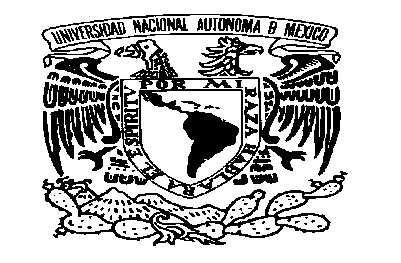 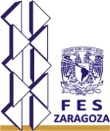 ZARAGOZAUNIDAD DE ADMINISTRACIÓN ESCOLARINSCRIPCIÓN A EXTRAORDINARIO                                  VIA INTERNET11 DE DICIEMBRE DE 2019VALIDACIÓN EN SERV. ESCOLARES EN HORARIO DE VENTANILLAS         9:00 a 13:00 Y 15:00 a 19:00 HRAS13 DE  DICIEMBRE Q.F.B ANTES DE LAS 12:00 hras. 06 DE ENERO BIOLOGIA07 DE ENERO I.QRECUERDA QUE PUEDES VALIDAR EN LA SEMANA QUE SE APLICAN LOS EXTRAS TAMBIÉN ANTES DE LA FECHA DE TU EXAMEN.NOTA IMPORTANTE: ALUMNOS QUE SE ENCUENTREN INSCRITOS A EXTRALARGO ES OBLIGATORIO INSCRIBIR EL EXTRAORDINARIO CORRESPONDIENTE A LA ASIGNATURA. *SI TU  EXAMEN ES ANTES DE LA FECHA QUE TE TOCA VALIDAR ACUDIR A SERVICIOS ESCOLARES PARA QUE TE SELLEN LA TIRA.